ANEXO II DECLARAÇÃO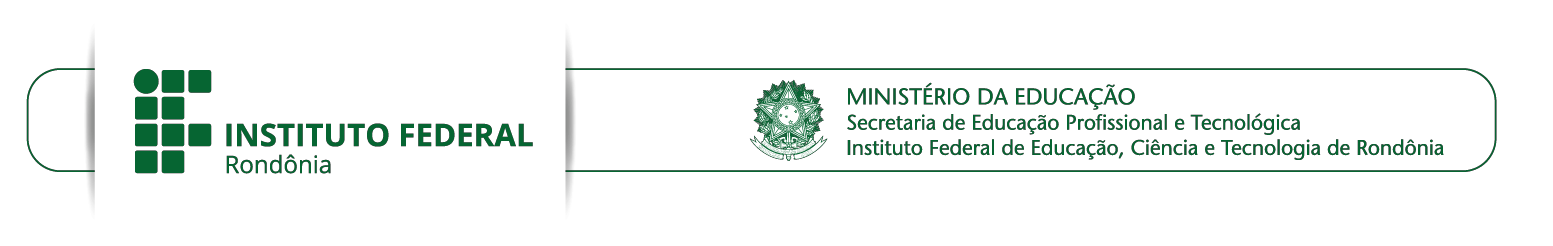 Eu 	_____________________________________________________	,  presidente da Comissão 	_________________________________________, nomeado pela Portaria 	_________________________________, declaro para os  devidos  fins  que a  comissão  supracitada está em plena atividade e que o servidor 	_________		atua como membro titular desta comissão.Guajará-Mirim ___	de _____________________	 de 2021.Presidente da Comissão XXXXXXInstituto Federal de Educação, Ciência e Tecnologia de Rondônia Campus Guajará-Mirim – Telefone: (69) 3516-4700Av. 15 de novembro, nº 4849 – Planalto – CEP: 76.850-000 – Guajará-Mirim/RO E-mail: pdp.guajara@ifro.edu.br